EBYS AÇILIŞ HATASI İÇİN YAPILMASI GEREKENLEREBYS uygulamasını yüklemek için http://ebysportal.saglik.gov.tr/ linkindeki kurulumlar başlığından kurulum dosyası bilgisayara indirilerek veya Internet Explorer aracılığı ile https://ebysservis.saglik.gov.tr/ebys/seneka.ebdys.client.host.application linkinden uygulama indirilir. Hata alınmaya devam ediliyorsa izlenecek adımlar aşağıdaki gibidir:EBYS uygulaması Denetim Masası → Programlar → Program Kaldır veya Değiştir → Sağlık Bakanlığı EBYS adımları izlenerek silinir: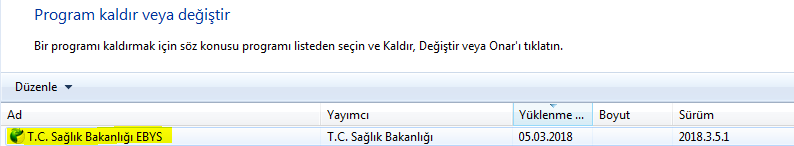 Bilgisayarımdan C sürücüsü açılır: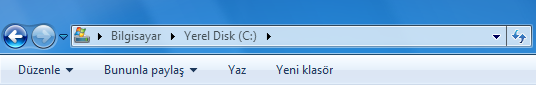 Bilgisayar → Yerel Disk (C:) ifadesi silinerek boşluğa %temp% yazılır: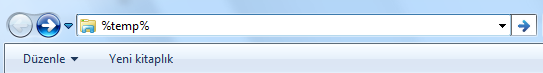 Enter denilerek açılan temp klasöründe Ebdys klasörü bulunur ve silinir: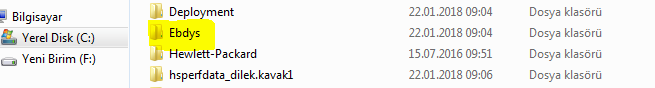 Denetim Masası’ndan EBYS uygulaması ve temp klasöründen Ebdys dosyası silindikten sonra internet ayarları sıfırlanmalıdır. Internet Explorer tarayıcısı aracılığıyla internet ayarlarını sıfırlamak için izlenecek adımlar aşağıdadırInternet Explorer tarayıcısı açılır.Sol üst köşedeki Internet Ayarları sekmesine tıklanır.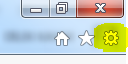 Açılan pencereden Internet Seçenekleri’ne tıklanır.Internet seçenekleri sekmesinden Gelişmiş seçeneğine tıklanır.Aşağıdaki görüntüde yer alan Sıfırla seçeneği ile tüm ayarlar sıfırlanır. 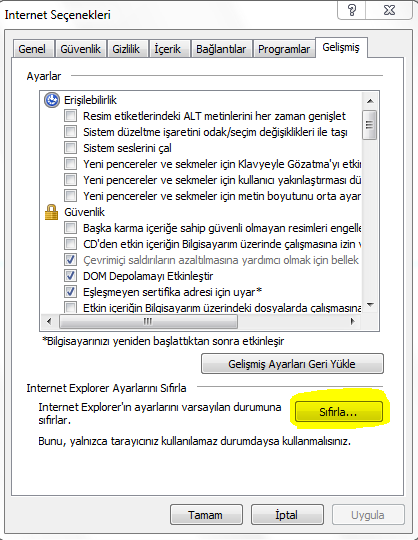 Tüm bu adımlar sonrasında EBYS uygulaması yeniden kurulabilir.